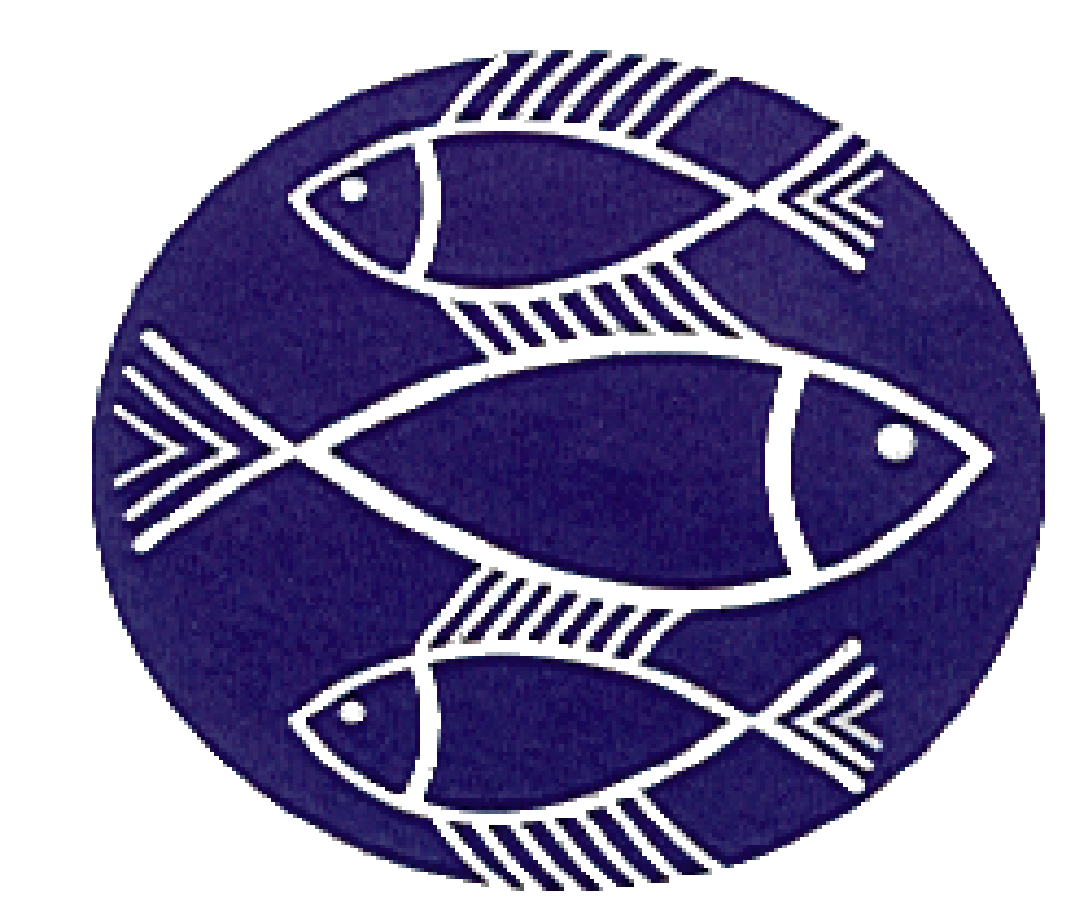 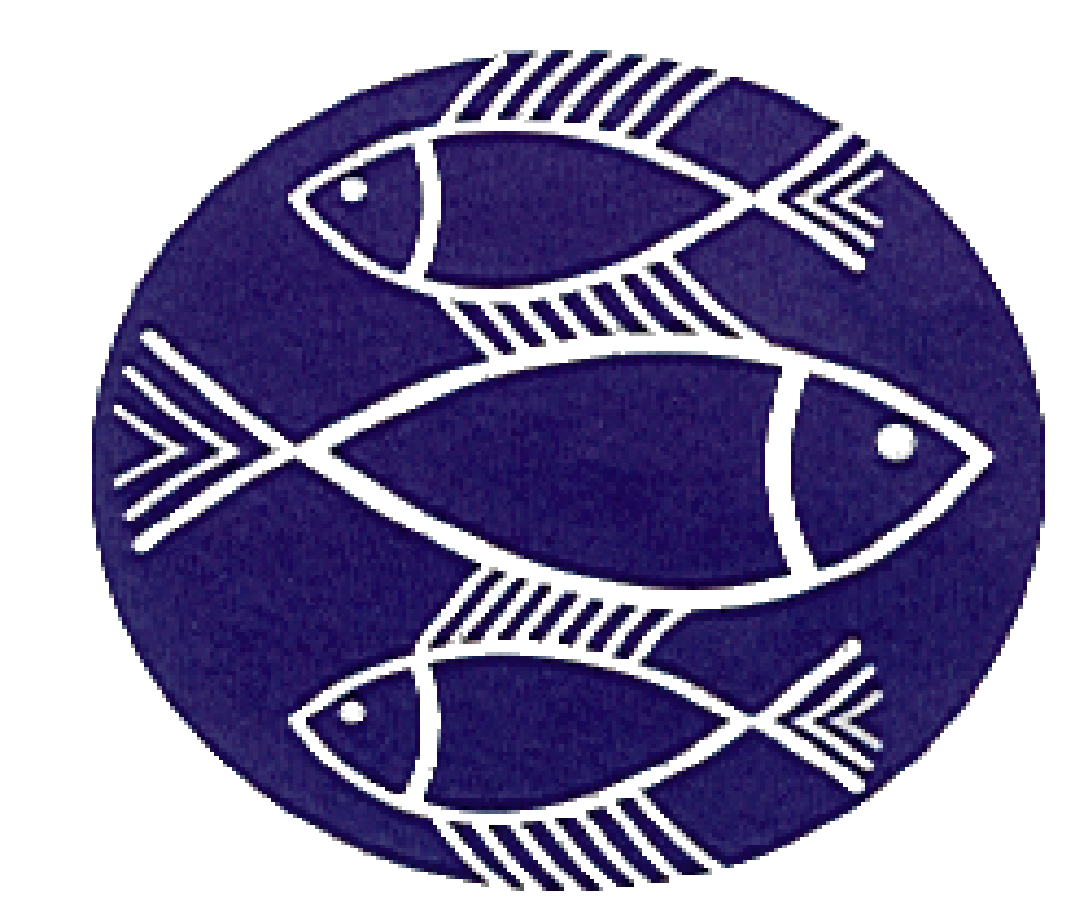 Friday 1st December 2023 Lights, Camel, Action! Strictly… the NativityDear Parents,As you know, the whole school Nativity performance of ‘Lights, Camel, Action’ is on Tuesday 12th and Wednesday 13th December.   Your child will be performing with their class on the stage and in the chorus. We would like your help in providing the costumes for your children, unless otherwise stated.These are the different characters and the costumes the children will need across the school:All main characters’ costumes will be provided by school.If you have any problems with providing the costume items suggested, please see your class teacher and we will do our best to help.  Costumes should be brought into school on Monday 11th December in a named plastic bag.For the evening performance on Wednesday 13th December your child needs to arrive at school at 5.30pm to get changed into their costume.  After each performance the children will be brought back to school to get changed before being collected from their classrooms.If you have any questions, please don’t hesitate to ask your child’s teacher.Entrance is by ticket only and can be ordered through Mrs Pelosi at £2.50 per ticket (proceeds will go to the BSA and to St. Mary’s Church). The allocation of the tickets is 2 per family on a first come, first served basis. Please specify which performance you would like on the form below or by emailing the school office. If there are any spare tickets, we will notify you.                                                                   PTO……------------------------------------------------------------------------------------------------------------------------------------------------------Lights Camel Action! Ticket FormName/s of child/ren ...................................................................................................          Class/es.......................................Please print name: ……………………………………………………………………….     Date: …………………………………………………………..Many thanks,The Brighstone teamYear GroupCharactersCostumeReceptionYear 1Year 2Funky dancing angelsMorris dancing sheepThe children have been allocated roles by their teacher. AngelsGirls: Long-sleeved white top and white tights/leggings (we will provide the dresses or wings and halos)Boys: Long-sleeved white top and white tights/leggings; white pillow case as a tunic topReceptionYear 1Year 2Funky dancing angelsMorris dancing sheepThe children have been allocated roles by their teacher. Sheep: White tops and black tights (we will make the ears)Year 2 The three Funky Camels Brown or tan tops and trousers/leggings/tights, with a short tail and a hump (a cushion underneath the top?).  We will make the ears.Year 3Year 4Disco star backing dancers Tango dancing innkeepersThe children have been allocated roles by their teacher.Disco star backing dancers Glitzy disco clothes and sunglassesYear 3Year 4Disco star backing dancers Tango dancing innkeepersThe children have been allocated roles by their teacher.Inn Keepers Black dress or black trousers and white shirts; colourful or sparkly bowtiesYear 5Year 6Nazareth Townspeople Simple checked shirts, neckerchiefs and trousers/skirts/jeans, with something glitzy and sparkly added!Please tick one of the following:2 tickets for Tuesday 12th December afternoon 2 tickets for Wednesday 13th December evening ORI would like 1 ticket for each of the following (tick two):Tuesday afternoon performance Wednesday evening performanceI enclose £………….                                  ORI Enclose £………………